2023 WINKLER FARM INVITATIONAL/DIXIE GAMES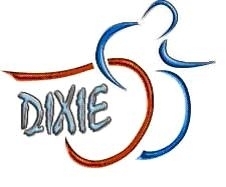 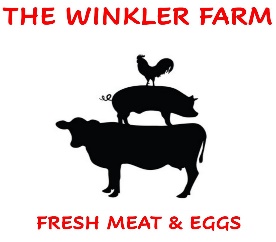  Sponsorship LevelsEvent October 14, 2023GOLD$2,000 plusRecognition on Dixie Website, premium size and placement of logo on banner, name on T-Shirt SILVER$1,000 plusRecognition on Dixie website, excellent size and placement of name on banner, name on T-Shirt BRONZE$500 plusRecognition on Dixie website, good size and placement of name on banner, name on T-shirt CONTRIBUTING SPONSOR$250 plusRecognition on Dixie website, placement of name on banner, name on T-Shirt FRIENDS OF WINKLER FARMS AND DIXIE GAMES$100 +/-Recognition on Dixie website, Contact:  Meet Director, Scott WinklerScottwinkler73@gmail.com